MODELO 04 RELACIÓN DE MEDIOS MATERIALES Y TÉCNICOS DISPONIBLESEn ________________________, a ___ de _____________ de ______.(Firma electrónica)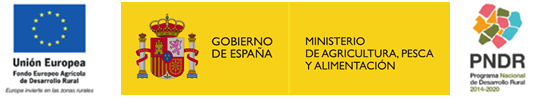 I. DATOS DE LA ENTIDAD QUE SOLICITA LA SUBVENCIÓNI. DATOS DE LA ENTIDAD QUE SOLICITA LA SUBVENCIÓNI. DATOS DE LA ENTIDAD QUE SOLICITA LA SUBVENCIÓNI. DATOS DE LA ENTIDAD QUE SOLICITA LA SUBVENCIÓNNOMBRE O RAZÓN SOCIAL:NOMBRE O RAZÓN SOCIAL:NOMBRE O RAZÓN SOCIAL:NOMBRE O RAZÓN SOCIAL:DOMICILIO:DOMICILIO:DOMICILIO:NIF:II. RELACIÓN DE MEDIOS MATERIALES Y TÉCNICOS DISPONIBLESII. RELACIÓN DE MEDIOS MATERIALES Y TÉCNICOS DISPONIBLESII. RELACIÓN DE MEDIOS MATERIALES Y TÉCNICOS DISPONIBLESII. RELACIÓN DE MEDIOS MATERIALES Y TÉCNICOS DISPONIBLESDESCRIPCIÓNNº UNIDADESACTUACIÓN CON LA QUE ESTÁ RELACIONADAACTUACIÓN CON LA QUE ESTÁ RELACIONADA1.2.3.4.5.6.7.8.9.10.11.12.13.14.15.16.